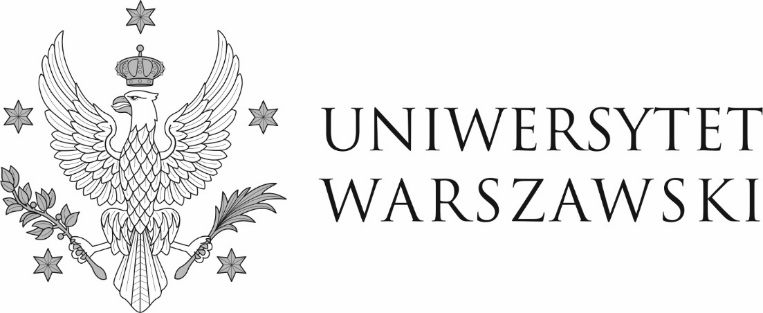 Warszawa, dnia 26.05.2022 r.DZP-361/20/2022/IG/568Do wszystkich zainteresowanychINFORMACJA O WYBORZE NAJKORZYSTNIEJSZEJ OFERTYUniwersytet Warszawski, działając na podstawie art. 253 ust. 2 ustawy
z dnia 11 września 2019 r. - Prawo zamówień publicznych, zwanej dalej „ustawą”, informuje, że w wyniku postępowania prowadzonego w trybie podstawowym nr DZP-361/20/2022 na „Uszczelnienie świetlików ASA i część ASB na dachu budynku BUW w oparciu o Raport nr 1/06/MG z dnia 23.06.2014 r.” za najkorzystniejszą uznał ofertę Kocie Ruchy Oskar Klimaszewski, 
ul. Tymiankowa 9, 05-071 Grabina.	Uzasadnienie wyboru: Oferta spełnia wszystkie wymagania przedstawione w ustawie i specyfikacji warunków zamówienia, zwanej dalej „SWZ”, oraz uzyskała maksymalną liczbę punktów przyznaną w oparciu o ustalone kryteria oceny ofert i ich wagi – cena – 60% (waga kryterium), okres gwarancji – 40% (waga kryterium).W niniejszym postępowaniu oferty złożyło 3 Wykonawców:Punktacja przyznana ofertom w każdym kryterium oceny ofert i łączna punktacja W imieniu ZamawiającegoPełnomocnik Rektora ds. zamówień publicznychmgr Piotr SkuberaNumer ofertyWykonawca121N-GLASS DEVELOPMENT Sp. z o.o.Kroczewo 69A09-142 Załuski2Kocie Ruchy Oskar Klimaszewskiul. Tymiankowa 905-071 Grabina3TDL Instal Sp. z o.o.ul. Elektoralna 1300-137 WarszawaNr ofertyLiczba punktów w kryterium „cena”Liczba punktów w kryterium „okres gwarancji” Łączna liczba punktów260,00 pkt40,00 pkt100,00 pkt356,05 pkt40,00 pkt96,05 pkt